1.1 / 1.2 - Simple Interest Important Concepts:1) Converting % values to decimal values – Divide the % value by 100 to get a decimal 	Write each percent as a decimal.2) Solving for a variable – add/subtract/multiply/divide in order to get your variable by itselfSolve for each variable. 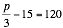 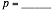 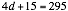 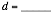 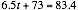 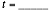 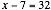 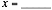 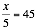 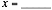 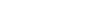 3) Time periods – Understanding how each length of time is represented in terms of a yearWrite each length of time as a fraction of a year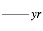 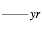 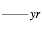 Important Concepts Continued:4) Understanding Important Vocabulary – Defining Simple interest and Principal Write the definition of each term. Simple Interest: _____________________________________________________________________________________________________________________________________________.Principal: ___________________________________________________________________.5) Understanding and Using the Simple Interest FormulaMoney you invest or borrow can/will earn interest.To calculate the simple interest earned on an investment or loan use:Interest (I) = Principal (P) x interest rate (r) x time (t)Simple Interest Formula: I = ______________________ (interest accrued after t years)P = _____________________  (the initial amount you borrow or deposit)r = _______________________ (must be written as a decimal – not a %)t = ________________________________ (the length of the investment in years) 6) Calculating the TOTAL amount of an investment – Principal + InterestTo calculate the total amount of an investment use:Amount (A) = Principal (P) + Interest (I)Total Amount: 7) Using the Formula – For any Simple interest problem, follow these 3 steps: ____________________________________________________________________________________________________________________________________________________IMPRORTANT: For simple interest calculations, your interest rate (r) must be expressed as a decimal. If your time period is NOT expressed in years – YOU must express it as a fraction in years.  Example 1:A) Luke saved $600 last year.  He invested it for 6 months at an annual interest rate of 1.5%.  How much interest will Luke earn on his investment? *Note: Unless the investment period is given in years, you must convert the given value*Formula: __________________			Interest Earned (I) = _____________B) What is the total amount of Luke’s investment after 6 months? Formula: ___________________			Total Amount: ______________Example 2: David is completing his tax form.  He invested $1200 for 1 year and earned $30.24 in simple interest. He cannot remember the interest rate? What was the interest rate on David’s investment?Formula: ____________________		Interest Rate (r) = _________ x 100% = ________%Practice: Simple Interest Problems1. A) Match each variable with a value         B) Use the values in part (A) to calculate the interest earned (I).  Is the interest that was given in the table correct? Formula: ___________________This interest was correct:  Y  /  N C) What is the total amount at the end of the investment?Formula: __________________Total Amount: ______________2. Stephen is saving to buy a used boom lift for his tree-trimming business. He needs $9800.  He has saved $9475.  He plans to invest his savings at an annual rate of 1.59%.  How long must Stephen invest to earn the additional $325 in interest he needs? Formula: ______________Length of investment: _______ yrs x 365 days/yr = _______ days  Rounding to the nearest day ≈ _______ daysLength of investment: _______ yrs and _______ days. 3. Dan is an RV service technician. He invested $3200 in a savings account 2 years ago.  The interest rate was 0.8%.  He wants to spend the entire investment fixing up an RV to sell.  How much does Dan have to spend?Total Dan has to spend: _____________________4. Graham needs to purchase a line-striping machine for his painting business.  He has saved $4200. He invested his savings in a 9-month term savings account.  At the end of the term, his investment had earned $51.26 in simple interest. What was the annual interest rate on Graham’s investment?  Round to the nearest hundredth of a percent.Annual Interest Rate: __________ %5. Holly earned $48.74 in interest on money in a savings account.  She invested her principal at an annual rate of 2.3% for 17 weeks.  A) How much money did Holly invest?Holly invested: ____________B) About how long will it take for Holly’s investment to be worth a total of $7000? Remember:  Identify your variables:A =	______P  =	______r   =	______t   = 	______Length of time to reach $7000: ___________ yrs ≈ __________ yrs6. Renée runs a hair salon.  She was saving for new salon chairs.  She earned $75.25 in simple interest on a 3-year investment.  The interest rate was 2.4%.  A) How much did Renée invest?								         Renée invested: ____________B) How much did she have to spend on new chairs? Total to spend: ____________VariablePrincipalInterestrate time Value280 d1.95%$2000$29.92